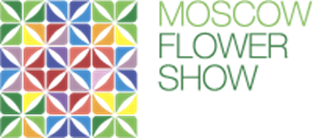 ЗАЯВКА НА УЧАСТИЕ 
ОТКРЫТЫЕ ВЫСТАВОЧНЫЕ ПЛОЩАДИ (не участвуют в конкурсе)ЗАЯВКА НА УЧАСТИЕ 
ОТКРЫТЫЕ ВЫСТАВОЧНЫЕ ПЛОЩАДИ (не участвуют в конкурсе)ЗАЯВКА НА УЧАСТИЕ 
ОТКРЫТЫЕ ВЫСТАВОЧНЫЕ ПЛОЩАДИ (не участвуют в конкурсе)ЗАЯВКА НА УЧАСТИЕ 
ОТКРЫТЫЕ ВЫСТАВОЧНЫЕ ПЛОЩАДИ (не участвуют в конкурсе)ЗАЯВКА НА УЧАСТИЕ 
ОТКРЫТЫЕ ВЫСТАВОЧНЫЕ ПЛОЩАДИ (не участвуют в конкурсе)Дата заполненияОбщие сведения об участникеОбщие сведения об участникеОбщие сведения об участникеОбщие сведения об участникеОбщие сведения об участникеПолное наименование компании с указанием организационно - правовой формы 
(заполняется в соответствии с Уставом) Полное наименование компании с указанием организационно - правовой формы 
(заполняется в соответствии с Уставом) Сокращенное наименование компанииСокращенное наименование компанииТорговое наименование/бренд*Торговое наименование/бренд*Юридический адресЮридический адресПочтовый адрес Почтовый адрес ИННИННКПП / БИКОКВЭДОКВЭДОКПО Руководитель организации (ФИО, должность)Руководитель организации (ФИО, должность)Наименование банка Наименование банка Расчетный счетРасчетный счетКорр.счетТелефонТелефонФакс WEB-сайт WEB-сайт Email ФИО контактного лица ФИО контактного лица Должность Должность ТелефонТелефонEmailКраткое описание деятельности компании (не более 30 символов)Краткое описание деятельности компании (не более 30 символов)Информация для каталога (раздел «Участники фестиваля»)Информация для каталога (раздел «Участники фестиваля»)Информация для каталога (раздел «Участники фестиваля»)Информация для каталога (раздел «Участники фестиваля»)Информация для каталога (раздел «Участники фестиваля»)Торговое наименование/бренд на русском и английском языкахТорговое наименование/бренд на русском и английском языкахКраткая информация о компанииНа русском и английском языках(Не более 300 символов на каждом языке, включая знаки препинания)Краткая информация о компанииНа русском и английском языках(Не более 300 символов на каждом языке, включая знаки препинания)Контакты компании (сайт, e-mail, телефоны, адрес) * будут размещены те пункты, что Вы укажетеКонтакты компании (сайт, e-mail, телефоны, адрес) * будут размещены те пункты, что Вы укажетеЛоготип в векторном формате(расширение .eps, .ai, .pdf)Логотип в векторном формате(расширение .eps, .ai, .pdf)Отправить вместе с заявкой вложенным файломОтправить вместе с заявкой вложенным файломОтправить вместе с заявкой вложенным файломТип размещенияТип размещенияТип размещенияТип размещенияТип размещенияВыберете зону размещенияВыберете зону размещенияСтоимость за 1 кв.мУкажите кол-во резервируемой площади (от 5 кв.м) и зонуИтогоЗона «Classic»Зона «Classic»12 000,00 ₽ кв.м.Зона «Premier»*Зона «Premier»*25 000,00 ₽ кв.м.*  В зоне расположения садов (по согласованию с оргкомитетом Фестиваля) *  В зоне расположения садов (по согласованию с оргкомитетом Фестиваля) *  В зоне расположения садов (по согласованию с оргкомитетом Фестиваля) *  В зоне расположения садов (по согласованию с оргкомитетом Фестиваля) *  В зоне расположения садов (по согласованию с оргкомитетом Фестиваля) Рекламный модуль в каталоге “Moscow Flower Show”Рекламный модуль в каталоге “Moscow Flower Show”Рекламный модуль в каталоге “Moscow Flower Show”Рекламный модуль в каталоге “Moscow Flower Show”Рекламный модуль в каталоге “Moscow Flower Show”Выберите тип размещения:Выберите тип размещения:Отметьте VУкажите количествоГоризонтальный модуль (1/2 полосы) 158.5х115 мм (дообрезной формат)Горизонтальный модуль (1/2 полосы) 158.5х115 мм (дообрезной формат)15 500,00 ₽Вертикальный модуль (полоса) 158.5х220 мм (дообрезной формат)Вертикальный модуль (полоса) 158.5х220 мм (дообрезной формат)25 000,00 ₽ЭлектрификацияЭлектрификацияЭлектрификацияЭлектрификацияЭлектрификацияЭлектрификация выставочной площади  на время монтажа и демонтажа Электрификация выставочной площади  на время монтажа и демонтажа Осуществляется за счет Организатора Осуществляется за счет Организатора Осуществляется за счет Организатора Укажите резервируемую мощность (кВт)  на время монтажа/демонтажа Укажите резервируемую мощность (кВт)  на время монтажа/демонтажа Электрификация выставочной площади на время фестиваляЭлектрификация выставочной площади на время фестиваля1 кВт- 3500 рублей (одна розетка) 1 кВт- 3500 рублей (одна розетка) 1 кВт- 3500 рублей (одна розетка) Требуется ли электроснабжение выставочной площади на время фестиваля?Требуется ли электроснабжение выставочной площади на время фестиваля?Отметьте VОтметьте VОтметьте VДАДАНЕТНЕТУкажите резервируемую мощность (кВт)  (от 1 кВт) Укажите резервируемую мощность (кВт)  (от 1 кВт) Итого стоимость электроснабжения Условия оплатыУсловия оплатыУсловия оплатыУсловия оплатыУсловия оплатыПолная оплата по счету должна быть произведена не позднее 15 апреля 2020 г.В случае расположении объекта на зеленом покрытии дополнительно оплачивается восстановление зеленого покрытия: + 30% от занимаемой площади.В случае внесения предоплаты и отказа от участия в течение 14 календарных дней от даты подачи заявки, участнику возвращается 60% от внесенных денежных средств, начиная с 15 дня – 50%; в случае отказа от участия начиная с 31 календарного дня от даты подачи заявки сумма предоплаты считается полностью невозвратной.Полная оплата по счету должна быть произведена не позднее 15 апреля 2020 г.В случае расположении объекта на зеленом покрытии дополнительно оплачивается восстановление зеленого покрытия: + 30% от занимаемой площади.В случае внесения предоплаты и отказа от участия в течение 14 календарных дней от даты подачи заявки, участнику возвращается 60% от внесенных денежных средств, начиная с 15 дня – 50%; в случае отказа от участия начиная с 31 календарного дня от даты подачи заявки сумма предоплаты считается полностью невозвратной.Полная оплата по счету должна быть произведена не позднее 15 апреля 2020 г.В случае расположении объекта на зеленом покрытии дополнительно оплачивается восстановление зеленого покрытия: + 30% от занимаемой площади.В случае внесения предоплаты и отказа от участия в течение 14 календарных дней от даты подачи заявки, участнику возвращается 60% от внесенных денежных средств, начиная с 15 дня – 50%; в случае отказа от участия начиная с 31 календарного дня от даты подачи заявки сумма предоплаты считается полностью невозвратной.Полная оплата по счету должна быть произведена не позднее 15 апреля 2020 г.В случае расположении объекта на зеленом покрытии дополнительно оплачивается восстановление зеленого покрытия: + 30% от занимаемой площади.В случае внесения предоплаты и отказа от участия в течение 14 календарных дней от даты подачи заявки, участнику возвращается 60% от внесенных денежных средств, начиная с 15 дня – 50%; в случае отказа от участия начиная с 31 календарного дня от даты подачи заявки сумма предоплаты считается полностью невозвратной.Полная оплата по счету должна быть произведена не позднее 15 апреля 2020 г.В случае расположении объекта на зеленом покрытии дополнительно оплачивается восстановление зеленого покрытия: + 30% от занимаемой площади.В случае внесения предоплаты и отказа от участия в течение 14 календарных дней от даты подачи заявки, участнику возвращается 60% от внесенных денежных средств, начиная с 15 дня – 50%; в случае отказа от участия начиная с 31 календарного дня от даты подачи заявки сумма предоплаты считается полностью невозвратной.Контактное лицо для связи 
с Оргкомитетом Фестиваля*(ФИО, телефон, e-mail)Контактное лицо для связи 
с Оргкомитетом Фестиваля*(ФИО, телефон, e-mail)Внимание!Окончательно месторасположение экспозиции на территории Фестиваля остается на усмотрение Оргкомитета Фестиваля.При проведении Фестиваля, все Участники обязаны при осуществлении наличных денежных расчетов и (или) расчетов с использованием платежных карт использовать кассовые аппараты, в соответствии с Федеральным законом от 22.05.2003 г. № 54 – ФЗ «О применении контрольно-кассовой техники при осуществлении наличных денежных расчетов и (или) расчетов с использованием платежных карт». При несоблюдении Участником Фестиваля Федерального закона от 22.05.2003 № 54-ФЗ, вся ответственность за нарушение законодательства РФ ложится на Участника. Просьба, во избежание недоразумений, внимательно читать и заполнять все графы!Внимание!Окончательно месторасположение экспозиции на территории Фестиваля остается на усмотрение Оргкомитета Фестиваля.При проведении Фестиваля, все Участники обязаны при осуществлении наличных денежных расчетов и (или) расчетов с использованием платежных карт использовать кассовые аппараты, в соответствии с Федеральным законом от 22.05.2003 г. № 54 – ФЗ «О применении контрольно-кассовой техники при осуществлении наличных денежных расчетов и (или) расчетов с использованием платежных карт». При несоблюдении Участником Фестиваля Федерального закона от 22.05.2003 № 54-ФЗ, вся ответственность за нарушение законодательства РФ ложится на Участника. Просьба, во избежание недоразумений, внимательно читать и заполнять все графы!Внимание!Окончательно месторасположение экспозиции на территории Фестиваля остается на усмотрение Оргкомитета Фестиваля.При проведении Фестиваля, все Участники обязаны при осуществлении наличных денежных расчетов и (или) расчетов с использованием платежных карт использовать кассовые аппараты, в соответствии с Федеральным законом от 22.05.2003 г. № 54 – ФЗ «О применении контрольно-кассовой техники при осуществлении наличных денежных расчетов и (или) расчетов с использованием платежных карт». При несоблюдении Участником Фестиваля Федерального закона от 22.05.2003 № 54-ФЗ, вся ответственность за нарушение законодательства РФ ложится на Участника. Просьба, во избежание недоразумений, внимательно читать и заполнять все графы!Внимание!Окончательно месторасположение экспозиции на территории Фестиваля остается на усмотрение Оргкомитета Фестиваля.При проведении Фестиваля, все Участники обязаны при осуществлении наличных денежных расчетов и (или) расчетов с использованием платежных карт использовать кассовые аппараты, в соответствии с Федеральным законом от 22.05.2003 г. № 54 – ФЗ «О применении контрольно-кассовой техники при осуществлении наличных денежных расчетов и (или) расчетов с использованием платежных карт». При несоблюдении Участником Фестиваля Федерального закона от 22.05.2003 № 54-ФЗ, вся ответственность за нарушение законодательства РФ ложится на Участника. Просьба, во избежание недоразумений, внимательно читать и заполнять все графы!Внимание!Окончательно месторасположение экспозиции на территории Фестиваля остается на усмотрение Оргкомитета Фестиваля.При проведении Фестиваля, все Участники обязаны при осуществлении наличных денежных расчетов и (или) расчетов с использованием платежных карт использовать кассовые аппараты, в соответствии с Федеральным законом от 22.05.2003 г. № 54 – ФЗ «О применении контрольно-кассовой техники при осуществлении наличных денежных расчетов и (или) расчетов с использованием платежных карт». При несоблюдении Участником Фестиваля Федерального закона от 22.05.2003 № 54-ФЗ, вся ответственность за нарушение законодательства РФ ложится на Участника. Просьба, во избежание недоразумений, внимательно читать и заполнять все графы!Подпись Подпись Расшифровка подписи Расшифровка подписи МПМПЗаполненная форма должна быть направлена в Оргкомитет Moscow Flower Show на e-mail sale@flowershowmoscow.ru не позднее 15 апреля 2020 года.

Москва, Сущевская ул., д. 25, стр. 1Заполненная форма должна быть направлена в Оргкомитет Moscow Flower Show на e-mail sale@flowershowmoscow.ru не позднее 15 апреля 2020 года.

Москва, Сущевская ул., д. 25, стр. 1Заполненная форма должна быть направлена в Оргкомитет Moscow Flower Show на e-mail sale@flowershowmoscow.ru не позднее 15 апреля 2020 года.

Москва, Сущевская ул., д. 25, стр. 1Заполненная форма должна быть направлена в Оргкомитет Moscow Flower Show на e-mail sale@flowershowmoscow.ru не позднее 15 апреля 2020 года.

Москва, Сущевская ул., д. 25, стр. 1Заполненная форма должна быть направлена в Оргкомитет Moscow Flower Show на e-mail sale@flowershowmoscow.ru не позднее 15 апреля 2020 года.

Москва, Сущевская ул., д. 25, стр. 1